Phần đáp án câu trắc nghiệm: Tổng câu trắc nghiệm: 32.SỞ GD&ĐT ĐẮK LẮKTRƯỜNG THPT NGÔ GIA TỰ(Không kể thời gian phát đề) ĐÁP ÁN MÔN SINH HỌC – Khối lớp 10 Thời gian làm bài : 45 phút 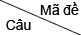 00100200300400500600700831[0.3125] B[0.3125] C[0.3125] A[0.3125] A[0.3125] A[0.3125] C[0.3125] B[0.3125] D32[0.3125] C[0.3125] D[0.3125] D[0.3125] C[0.3125] D[0.3125] D[0.3125] A[0.3125] A33[0.3125] A[0.3125] D[0.3125] A[0.3125] B[0.3125] B[0.3125] D[0.3125] B[0.3125] C34[0.3125] A[0.3125] B[0.3125] A[0.3125] C[0.3125] B[0.3125] A[0.3125] A[0.3125] C35[0.3125] C[0.3125] B[0.3125] C[0.3125] B[0.3125] B[0.3125] B[0.3125] D[0.3125] B36[0.3125] C[0.3125] D[0.3125] B[0.3125] D[0.3125] D[0.3125] A[0.3125] D[0.3125] A37[0.3125] D[0.3125] A[0.3125] C[0.3125] A[0.3125] D[0.3125] D[0.3125] B[0.3125] A38[0.3125] D[0.3125] C[0.3125] C[0.3125] B[0.3125] A[0.3125] B[0.3125] B[0.3125] B39[0.3125] C[0.3125] C[0.3125] A[0.3125] A[0.3125] A[0.3125] B[0.3125] C[0.3125] C40[0.3125] D[0.3125] D[0.3125] D[0.3125] A[0.3125] C[0.3125] D[0.3125] C[0.3125] B41[0.3125] B[0.3125] A[0.3125] A[0.3125] C[0.3125] D[0.3125] A[0.3125] A[0.3125] C42[0.3125] D[0.3125] A[0.3125] C[0.3125] C[0.3125] B[0.3125] B[0.3125] A[0.3125] B43[0.3125] A[0.3125] C[0.3125] D[0.3125] D[0.3125] C[0.3125] C[0.3125] D[0.3125] D44[0.3125] B[0.3125] C[0.3125] B[0.3125] D[0.3125] C[0.3125] A[0.3125] C[0.3125] D45[0.3125] A[0.3125] A[0.3125] C[0.3125] B[0.3125] A[0.3125] C[0.3125] C[0.3125] C46[0.3125] D[0.3125] D[0.3125] D[0.3125] B[0.3125] B[0.3125] C[0.3125] C[0.3125] B47[0.3125] B[0.3125] C[0.3125] B[0.3125] A[0.3125] C[0.3125] D[0.3125] D[0.3125] D48[0.3125] D[0.3125] B[0.3125] C[0.3125] D[0.3125] D[0.3125] B[0.3125] D[0.3125] C49[0.3125] C[0.3125] B[0.3125] D[0.3125] A[0.3125] A[0.3125] B[0.3125] B[0.3125] B50[0.3125] B[0.3125] A[0.3125] D[0.3125] B[0.3125] C[0.3125] C[0.3125] B[0.3125] A51[0.3125] A[0.3125] C[0.3125] B[0.3125] B[0.3125] B[0.3125] D[0.3125] B[0.3125] D52[0.3125] B[0.3125] A[0.3125] C[0.3125] C[0.3125] D[0.3125] B[0.3125] D[0.3125] A53[0.3125] B[0.3125] C[0.3125] C[0.3125] C[0.3125] A[0.3125] D[0.3125] D[0.3125] A54[0.3125] A[0.3125] A[0.3125] A[0.3125] C[0.3125] D[0.3125] B[0.3125] D[0.3125] A55[0.3125] A[0.3125] D[0.3125] D[0.3125] B[0.3125] A[0.3125] B[0.3125] D[0.3125] A56[0.3125] D[0.3125] B[0.3125] A[0.3125] D[0.3125] D[0.3125] D[0.3125] A[0.3125] C57[0.3125] A[0.3125] D[0.3125] B[0.3125] A[0.3125] A[0.3125] C[0.3125] D[0.3125] B58[0.3125] A[0.3125] D[0.3125] B[0.3125] B[0.3125] A[0.3125] D[0.3125] C[0.3125] D59[0.3125] C[0.3125] C[0.3125] C[0.3125] D[0.3125] A[0.3125] D[0.3125] A[0.3125] B60[0.3125] B[0.3125] D[0.3125] A[0.3125] D[0.3125] B[0.3125] D[0.3125] A[0.3125] A61[0.3125] D[0.3125] B[0.3125] C[0.3125] C[0.3125] B[0.3125] D[0.3125] C[0.3125] B62[0.3125] B[0.3125] B[0.3125] B[0.3125] D[0.3125] D[0.3125] A[0.3125] C[0.3125] A